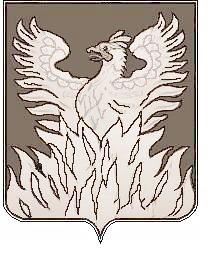 Г Л А В Амуниципального образования«Городское поселение Воскресенск»Воскресенского муниципального районаМосковской областиП О С Т А Н О В Л Е Н И Еот 25.03.2016  №57О внесении дополнения в  реестр бесхозяйных объектов капитальногостроительства, выявленных  на территории городского поселения Воскресенск	Руководствуясь Гражданским кодексом Российской Федерации, Федеральным законом от 06.10.2003 № 131-ФЗ «Об общих принципах организации местного самоуправления в Российской Федерации», Федеральным законом от 21.07.1997 № 122-ФЗ «О государственной регистрации прав на недвижимое имущество и сделок с ним» Федеральным законом от 24.07.2007 № 221-ФЗ «О государственном кадастре недвижимости»,  Приказом Минэкономразвития России от 22.11.2013 № 701 «Об установлении порядка принятия на учет бесхозяйных недвижимых вещей»,  ПОСТАНОВЛЯЮ:Внести в  реестр бесхозяйных объектов капитального строительства, выявленныхна территории городского поселения Воскресенск, сооружение -  фонтан, адрес: Московская область,  г.Воскресенск, ул. Чапаева, кадастровый номер 50:29:0072503:383.Отделу муниципальной собственности и жилищных отношений администрации городского поселения Воскресенск (Карцева С.В.) произвести процедуру постановки на учет в Воскресенском отделе Управления Федеральной службы государственной регистрации, кадастра и картографии по Московской области вышеназванное имущество согласно пункту 1 с дальнейшей регистрацией прав собственности на него за муниципальным образованием «Городское поселение Воскресенск» Воскресенского муниципального района Московской области.Начальнику управления  по социальным  коммуникациям и    организационным вопросам Севостьяновой О.В. обеспечить размещение постановления на официальном сайте городского поселения Воскресенск и в Воскресенской районной газете «Наше слово».      4. Контроль за исполнением настоящего постановления возложить на первого заместителя главы  администрации городского поселения Воскресенск Кривоногова М.Г.Глава городского поселения Воскресенск					А.В.Квардаков	